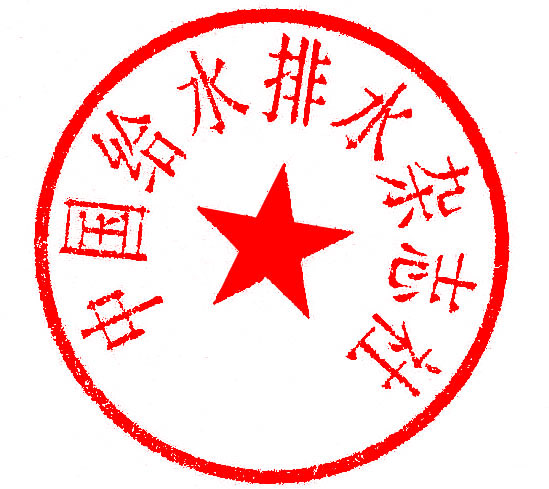 复洁 黄振：华北市政院湖北分院（高锴）、华北市政院湖南分院（汪泳）、华北市政院海南分院（汪泳）、华北市政院广西分院（李晶）中南市政院海南分院（谢富强）、中南市政院广西分院（童新国）、中南市政院柳州分院（潘怡宏）、中南市政院桂林分院（贾舸）西南市政院海南分院（顾鲍超）、西南市政院广西分院（汪德金）东北市政院武汉分院（周治稳）、东北市政院华中分院（方正宪）、东北市政院海南分院（马晓平）、东北市政院广西分院（李舜禹）西北市政院湖南分院（贾帧钧）、西北市政院武汉分院（崔铁万）、西北市政院海南分院（彭志伟）、西北市政院广西分院（罗顿）北京市政院武汉分院（宋璘）、北京市政院海口分院（戴前进）、北京市政院广西分院（龙照现）天津市政院长沙分院（陈宏）、天津市政院武汉分院（唐颖）、天津市政院海南分院（陈明贵）、天津市政院粤桂分院（练象平）中国城建院湖南分院（邢介明）、中国城建院湖北分院（周怀恩）、中国城建院海南分院（王晓波）、中国城建院广西分院（梁志刚）王领全  中国给水排水 13752275003: 邵爽  华北设计研究总院广州分院    院长总工   137 5251 1206刘绪为 副总工 西北市政工程设计院深圳分院 院长（宁克明13631569902）郝强 天津市政工程设计研究院深圳分院 院长137 9857 8258北京院深圳分院（罗国夫） 院长139 0295 2719，138 2926 365013902952719/13810520528金晟 展示桌：宜兴市旭阳环保科技有限公司 创业环保 彭：红菌，再生水，智慧水务 3个报告。亚洲环保高飞 展示：深圳市宏电技术股份有限公司 北京金控数据技术股份有限公司青岛邦皓环境科技有限公司上海优耐特斯压缩机有限公司杨晓峰：中麒赋能水务科技股份有限公司这个单位名称需要换成中麒水务科技（深圳）有限公司我这5个发言题目：题目：金士顿国产空气悬浮离心鼓风机在污水处理中的技术应用发言人：河北金士顿科技有限责任公司  大客户经理 张宪题目：EDNR极限脱氮技术对实现国家碳达峰碳中和目标的重大意义发言人：中麒水务科技（深圳）有限公司 扶志远   创始人 首席专家题目：磁混凝沉淀工艺扩展应用领域的实践与思考报告人：天津大拇指环境工程有限公司 陈青松 总经理题目:MBBR工艺在高标准下的应用介绍及案例分析发言人：大连宇都环境技术材料有限公司 张冬梅 副总经理题目：EBIS（微氧循环流）生化工艺在污水处理厂提标改造的应用报告人：迈邦（北京）环保工程有限公司张华，总经理中国给水排水2021年中国污水处理厂提标改造（污水处理提质增效）高级研讨会(第五届)邀请函暨日程2021年中国排水系统提质增效大会——鼎力打造高质量、高效能，与城市水环境相融合，网厂河一体的排水系统共创  共生 共赢-- 鼎力打造中国污水处理厂提标改造及排水系统提质增效核心技术品牌生态圈（请提前报名，限1200人；2019年1400余人参会）时间：2021年8月 ， 第一天报到，第2-3日会场研讨，第三日参观地点：深圳某大酒店（会场酒店 待定）                  会议联系人：金晟 18622273726（微信同号）一、大会运作原则和目标本届大会按照专业化、高规格、高水平的要求，突出“创新、协调、绿色、开放、共享”特色。邀请污水处理提标改造各个研究方向的知名专家学者和主要单位代表，办成中国规模和影响力最大、最专业的行业盛会。二、大会技术报告日程本届大会以会议研讨交流为主（约60个专家报告）和现场参观典型工程【计划参观项目：1、深圳市沙井水质净化厂二期磁混凝沉淀提标改造项目（  青岛洛克环保科技有限公司）；2、深圳市横岗水质净化厂（一期）提标改造工程（深圳市清泉水业股份有限公司） ；3、广东东莞东坑内河污水处理站（云南合续环境科技有限公司）；4、广东东莞樟村水质净化厂降氨氮项目（青岛思普润水处理股份有限公司）】为辅助的形式。2021污水提标改造大会专家报告日程 （播放PPT的屏幕比例为 16:9的宽屏 )10月20日和 21日早上7:50至晚上22：00会场报告交流会场：  （  污水提标大会会场：东莞会场国际大酒店 四楼龙泉厅  ）10月20日上午（  污水提标大会会场：东莞会场国际大酒店 四楼龙泉厅  ）排水管网水环境大会会场：东莞会场国际大酒店 三楼宏图厅污水资源化（再生水）利用大会会场：东莞会场国际大酒店 三楼如意厅7：40—8：00与会代表进入会场：交流对接，共创，共生，共赢8：00—8：30领导致辞 8：30—12：00 主持人: 中国市政工程华北设计研究总院有限公司  郑兴灿  博士 总工/教授级高工 8：30—8：55 （20分钟报告+5分钟问答）报告题目：深圳河流域全要素数字化治水探索与实践 (2021)报告人：张金松  中国水协科技委主任/深圳市水务（集团）有限公司  总工程师 8：55—9：20 （20分钟报告+5分钟问答）报告题目：具有北控水务特色的污水厂提标改造技术和工程实践 （2021）                      报告人：北控水务产品中心副总工  吴云生 9：20—9：40（15分钟报告+5分钟问答）题  目：普通高效沉淀池的扩容增效解决方案——SediMag®磁混凝沉淀技术报告人：报告人：青岛洛克环保科技有限公司   王秉钧   董事长助理 （第一主办）9：40—10：00 （15分钟报告+5分钟问答）题  目：思普润基于纯膜MBBR的水污染治理综合解决方案——全流域治理  报告人：青岛思普润水处理股份有限公司  宋美芹  联合创始人  副总经理10：00—10：20（15分钟报告+5分钟问答  ）报告题目：数据驱动运营优化——污水厂提质增效的革新战略 报告人：梁晓菲 赛莱默中国 应用技术团队10：20—10：45（20分钟报告+5分钟问答）题目：污水厂提标改造的关键问题与对策(2021)  报告人：董文艺，哈尔滨工业大学（深圳）教授、博士生导师，深圳市水资源利用与环境污染控制重点实验室主任；深圳市“鹏城学者”长期特聘教授，深圳市政府特殊津贴专家，深圳市决策咨询委员会专家，深圳市“国家级”高层次专业人才。10：45—11：05（15分钟报告+5分钟问答）
题目：绿色低碳循环发展经济下的泥、水、气协同治理实践（2021）
报告人：上海复洁环保科技股份有限公司  卢宇飞 博士  副总裁 （第一天上午 10-11点报告 ？？）11：05—11：25（15分钟报告+5分钟问答）题目：上向流反硝化滤池技术优势和案例分享（2021）报告人：深圳市清泉水业股份有限公司 戴文权  副总经理 高级工程师清泉（济南 高辉,合同返回）11：25—11：45（15分钟报告+5分钟问答）题  目：离子气浮在给排水提标高效应用效果分析(2021)报告人：麦斯特环境科技股份有限公司  张伟  高级工程师（(亚洲环保 宋凯 ： 联合主办 )） 11：45—12：10（15分钟报告+5分钟问答）题  目：城镇污水处理厂提标要点报告人：中国市政工程华北设计研究总院有限公司  郑兴灿  博士 总工/教授级高工报告题目1：城市雨污管网系统效能提升及溢流污染抑制处理思考与实践（2021）            （报告人：北控水务产品中心  部门经理  何洪昌）
报告题目2：具有北控水务特色的污水厂提标改造技术和工程实践 （2021）                      （报告人：北控水务产品中心副总工  吴云生）
报告题目3：北控水务地下式污水厂在水质提标和污水资源化利用方面的探索（2021）      （报告人：北控水务产品中心  产品总监  铁拓）12：00—13：25午餐（ 东莞会场国际大酒店 自助餐） 第一天下午（东莞会场国际大酒店 四楼龙泉厅 ）13：25—19：00 主持人:  天津创业环保集团股份有限公司  李金河  副总经理 主持人：中国市政工程华北设计研究总院有限公司 城市环境研究院 孙永利 院长13：25—13：55（20分钟报告+5分钟问答）题  目：城市污水处理厂提标改造的新思考   报告人：中国市政工程华北设计研究总院有限公司 李成江 顾问总工13：55—14：15（15分钟报告+5分钟问答）题  目：VFL垂直流迷宫工艺在提标改造中的应用实践 (2020) 报告人：北京中斯水灵水处理技术有限公司  韩瑾  副总经理（金晟：协办合同返回）14：15—14：35（15分钟报告+5分钟问答）题  目：中空纤维膜在焦化废水中的处理运用报告人：盐城海普润科技股份有限公司  郭士恒  副总经理（协办：孙磊）14：35—14：55（15分钟报告+5分钟问答）题目：智能一体化设备在浙江省农村生活污水处理设施建设和改造中的应用报告人: 南方环境科技（杭州）有限公司  胡晓亮  总经理  南方泵业定提标那个会场第二天下午第二个报告 （协办  孙磊 ）14：55—15：15（15分钟报告+5分钟问答）报告题目：新型高速浮选工艺在净水行业的应用（2021）报告人：无锡海拓环保装备科技有限公司  沈嵬 技术总监（济南 高辉 报告 替换深圳清研）15：15—15：35（15分钟报告+5分钟问答）题  目：智能、高效带式干化机装备介绍（2021） 报告人：广东芬尼科技股份有限公司  易毅  芬尼污泥干化事业部总经理 (亚洲环保 宋凯 ：协办 ，第一天 下午 3:30； 广东芬蓝环境科技有限公司 合同已经返回；污水污泥宣传用：广东芬尼科技股份有限公司)15：35—15：55（15分钟报告+5分钟问答）题目：磁混凝沉淀工艺扩展应用领域的实践与思考（2021）报告人：天津大拇指环境工程有限公司 陈青松 总经理天津大拇指环境工程有限公司 （杨晓峰2021污水协办：）15：55—16：15（15分钟报告+5分钟问答）题  目：超滤中空纤维膜组器在MBR工艺中的低能耗运行应用（2021） 报告人：上海世浦泰膜科技有限公司  徐伟杰  产品经理 (亚洲环保 高飞 ：协办合同返回 ，第一天 下午 4点前 )16：15—16：35（15分钟报告+5分钟问答）题  目：少人、无人值守污水厂的智慧化改造(2021)报告人：上海昊沧系统控制技术有限责任公司  谭持程  总经理 上海昊沧  (亚洲环保 高飞 ：协办 ，第一天 下午 4点半之前  )16：35—16：55（15分钟报告+5分钟问答）题目：益生辫带式填料在污水厂升级改造的应用(2021) 报告人：益生环保科技股份有限公司  苏辉  总经理河北益生  (亚洲环保 高飞 ：协办 ，第一天 下午 4点50左右的 ，合同返回   )16:55—17：15（15分钟报告+5分钟问答）题  目：污水处理厂尾水难降解COD去除技术工程案例分享 报告人：天津机科环保科技有限公司  谢小东  技术经理 17：15—17：35（15分钟报告+5分钟问答）题  目：HPB技术及其在城镇污水处理厂应用实践思考（拟） 报告人：湖南科友环保有限公司  黄庆  技术总监 亚洲环保宋超 ：5点到5点40定了，三友 合同返回 ，赢特。17：35—17：55（15分钟报告+5分钟问答）题目：新型ISBAS工艺在污水厂碳减排的实践（2021）
报告人：江苏裕隆环保有限公司 黄宇 工艺组工程师江苏裕隆环保有限公司 污水提标协办报告 金晟 ？ 协办,第一天下午 报告  17：55—18：15（15分钟报告+5分钟问答）题目:MBBR工艺在高标准下的应用介绍及案例分析（2021）报告人：大连宇都环境技术材料有限公司 张冬梅 副总经理大连宇都 （协办 杨晓峰 ，合同返回）18：15—18：40（20分钟报告+5分钟问答）题目：城市污水处理厂应对新冠肺炎疫情处理处置对策及思考—以南宁为例报告人：南宁建宁水务集团，贝德光，欧阳汇鑫贝德光，给排水教授级高级工程师，中国城镇供水排水协会科学技术委员会委员,中国土木工程学会水工业分会给水专家,中国土木工程学会水工业分会排水专家,全国给水排水技术信息网核心专家库专家,广西城镇供水排水协会供水专业委员会副主任,《广西城市供水系统重大事故应急预案》专家。荣获2019年度“中国水业人物”管理与产业奉献奖,“广西优秀中青年给水排水专家”,国家注册公用设备工程师,国家注册监理工程师,国家注册造价师, 从事给排水设计、建设、运行管理等相关工作35年。参加编制国家标准1项，国家级建筑给排水设计手册1项，省级供水管理办法1项；作为项目总负责人及专业负责人，共主持或独立完成工程设计项目共33项，其中获得国家级设计铜奖1项、省部级设计一等奖1项、省部级设计二等奖5项；主持完成国家级重大专项课题2项；主持完成编制市级重要的供水及污水规划共6项18：40—19：00   抽奖活动奖品【华为笔记本电脑等】（奖品由青岛欧仁环境科技有限公司等单位赞助提供）19：00—20：00  晚餐 （ 东莞会场国际大酒店   自助餐）9月20日晚上20：00—22：00 (专家论坛) 主持人：中国市政工程华北设计研究总院有限公司 城市环境研究院  孙永利  院长20：00—20：25（20分钟报告+5分钟问答）题目：《城镇污水处理厂精细运维与成本控制策略》2021
报告人：常州市排水管理处  吕贞  技术总监 20：25—20：50 （20分钟报告+5分钟问答）题 目：短程硝化-厌氧氧化自养脱氮工艺技术开发及应用报告人：天津凯英科技发展股份有限公司   张轶凡 副总经理20：50—21：15（20分钟报告+5分钟问答）题  目：大型工业污水处理厂升级改造技术研究与实践报告人：杭州萧山环境集团有限公司 方卫国 生产技术部经理、总工程师方卫国， 1991年8月进入萧山自来水公司工作,先后在萧山自来水公司任二水厂副厂长、公司总师办主任兼调度室主任、总工程师等职务。2007年萧山自来水公司和污水公司合并成立水务集团成立后，任杭州萧山水务集团有限公司（现更名为杭州萧山环境集团有限公司）生产技术部经理、总工程师等职务。 简要：本报告结合具体应用实例，重点介绍对于大规模的工业污水处理厂提标改造采用以催化剂为核心技术的新型芬顿工艺的项目特点、运行效果及经验总结。21：15—21：45 （25分钟报告+5分钟问答）题  目：城镇污水处理提质增效的工作进展与实施难点（2021）报告人：中国市政工程华北设计研究总院有限公司  城市环境研究院  孙永利  院长 题  目：城市水体水生植物生态恢复的工程原理与维护要点（2021）报告人：中国市政工程华北设计研究总院有限公司  城市环境研究院  孙永利  院长 题  目：城镇居民人均日生活污水污染物产生量测定（2021）报告人：中国市政工程华北设计研究总院有限公司  城市环境研究院  孙永利  院长 孙永利，中国市政工程华北设计研究总院有限公司城市环境研究院院长兼总工，国家城市给水排水工程技术研究中心副主任，天津市131创新型人才，天津市中青年科技创新领军人才，天津市重点领域创新团队负责人，天津市土木工程学会给水排水分科学会第八届理事会理事，中国土木工程学会水工业分会水循环利用领域专家。先后牵头承担国家863计划、国家科技支撑计划、国家水专项、省部级科研课题、子课题20余项。获国际水协（IWA）2014年项目科技创新奖全球最高奖1项；2016年中国专利优秀奖1项，省部级科技进步一等奖3项，二等奖4项，三等奖6项；获授权专利38项，其中发明专利24项。21：45—22：00  抽奖活动奖品【华为笔记本电脑等】（奖品由青岛欧仁环境科技有限公司等单位赞助提供）第二天 上午 （东莞会场国际大酒店 四楼龙泉厅）主持人：中国市政工程中南设计研究总院有限公司  万年红  副总工兼研究院院长  7：50—8：20（20分钟报告+5分钟问答）题  目：污水处理厂低碳化的理念与技术（2021） 题  目：农村生活污水的资源化利用（污水资源化利用会场2021）报告人：东南大学 能源与环境学院  吕锡武  教授，博士生导师吕锡武， 1954年9月生，安徽宣城人、工学博士、教授，博士生导师。1982年1月同济大学给水排水工程专业本科毕业、1984年9月同济大学环境工程专业硕士研究生毕业、1990年同济大学市政工程（给水排水）博士研究生毕业。1996年12月-1997年12月国家公派高级访问学者赴日本国立环境研究所访问研究，1998年9月-2000年3月日本国立环境研究所地球环境基金资助的博士后研究。国家注册公用设备（给水排水）工程师。社会兼职：教育部环境工程教学指导分委员会委员、江苏省太湖污染防治专家委员会成员、中国环境科学学会水环境分会副理事长、中国城镇供排水协会理事、中国土木工程学会水工业分会理事、南京市环境科学学会副理事长。8：20—8：40（15分钟报告+5分钟问答）题  目：Hydro-Clear浅层高效砂滤工艺在市政污水厂案例分析（2021）报告人：国美(天津)水技术工程有限公司  杨淑霞  技术总监 8：40—9：00（15分钟报告+5分钟问答）题目：基于FBC工艺的污水厂提质增效扩容全面解决方案（2021）  报告人：浦华环保有限公司  钱亮  技术总监高辉:浦华环保协办提标会，这是演讲题目，请给安排在第二天上午9：00—9：20（15分钟报告+5分钟问答）题  目：UC和HBF工艺包在市政污水厂提标改造中应用（2021）报告人：上海泓济环保科技股份有限公司 许海建 售前部经理（亚洲环保 宋超 第二天上午九点 ，上海鸿济环保，）9：20—9：40（15分钟报告+5分钟问答）题  目：废气恶臭治理技术及行业应用探讨
报告人：杭州楚环科技股份有限公司 研发主任 曹飞飞 博士 (金晟：污水污泥协办 )9：40—10：00（15分钟报告+5分钟问答）题目：污水厂提标改造也能做到事半功倍
报告人：苏伊士亚洲区 技术推广经理 程忠红10：00—10：20（15分钟报告+5分钟问答）题目：威立雅在碳中和征途中的工艺探索和案例分享（2021）报告人：威立雅水务工程（北京）有限公司  高级商务经理 周立 女士10：20—10：40（15分钟报告+5分钟问答）题目：金士顿国产空气悬浮离心鼓风机在污水处理中的技术应用（2021）报告人：河北金士顿科技有限责任公司  大客户经理  张宪石家庄金士顿轴承科技有限公司 杨晓峰 协办10：40—11：00（15分钟报告+5分钟问答）题目：EDNR极限脱氮技术对实现国家碳达峰碳中和目标的重大意义（2021）报告人：中麒水务科技（深圳）有限公司 扶志远  创始人  首席专家中麒 （杨晓峰 协办 第二天上午 11:40多，合同返回）11：00—11：25（20分钟报告+5分钟问答）题  目：非碳源依赖污水深度脱氮新技术与工程实践报告人：程浩毅 教授，哈尔滨工业大学（深圳）程浩毅，哈尔滨工业大学（深圳），教授/博士生导师，哈尔滨工业大学环境科学与工程专业博士毕业。入选中国科学院青年创新促进会成员，兼任国际水协会（IWA）中国青年委员会委员，JCR一区期刊Front. Microbiol.客座副主编,Envrion. Res. 编委，以及Environ. Sci. Technol.、 App. Catal. B-Environ.等20余个期刊的认证审稿人，先后5次被评为优秀审稿人。主要从事工业聚集区污水深度脱氮与氮素资源回收技术研究及相关功能材料与装备的开发。11：25—11：45（15分钟报告+5分钟问答）题目：EBIS（微氧循环流）生化工艺在污水处理厂提标改造的应用（2021）报告人：迈邦（北京）环保工程有限公司  张华  总经理迈邦(北京)环保工程有限公司  代替 北京华明广远环境科技有限公司  （污水协办 杨晓峰：第二天上午报告 倒数第二个报告 ）11：45—12：10（20分钟报告+5分钟问答）题  目： 260万吨/日纯膜MBBR项目   助力国考断面达标和水环境改善
             ——东莞樟村水质净化厂高效氨氮处理技术研究及应用     报告人：中国市政工程中南设计研究总院有限公司 万年红 副总工兼研究院院长 万年红：市政给排水专业教授级高工，中南市政总院副总工兼研究院院长。从事工程咨询、设计、科研等工作30年，主持过以广东省汕头市月浦水厂、昆明市滇池北岸水环境综合治理工程等为代表的数项国家重点项目和一大批供水、污水处理、垃圾处理和水环境综合治理项目的设计和审查、审定工作，参与多项国家水专项科研和多项技术标准、规范、规程编制，获优秀工程咨询和优秀工程设计奖9项，发表近30篇专业论文。中国土木工程学会水工业分会、给水专家委员会、排水专家委员会委员。12：00—13：25  午餐 （东莞会场国际大酒店  自助餐）10月21日 下午 （东莞会场国际大酒店 四楼龙泉厅 ）主持人：中国市政工程华北设计研究总院有限公司 城市环境研究院 孙永利 院长13：25—13：55（20分钟报告+5分钟问答）题  目：污水处理能源中和≠碳中和(2021)报告人：北京建筑大学  郝晓地 教授（郝晓地，山西柳林人，教授，从事市政与环境工程专业教学与科研工作，主要研究方向为污水生物脱氮除磷技术、污水处理数学模拟技术、可持续环境生物技术。现为国际水协期刊《WaterResearch》区域主编（Editor））  13：55—14：20（20分钟报告+5分钟问答）题  目：基于MABR的污水处理技术（2021）报告人：李保安  博导 教授  南开大学 环境工程系   李保安：博士后，国家特聘专家，国家和天津市“千人计划”特聘专家，天津南开大学教授、博士生导师，著名膜技术专家，中国膜工业协会疏水膜技术与应用专业委员会副主任，北京膜学会理事、膜材料与膜应用国家重点实验室学术委员会委员，《膜科学与技术》、《水处理技术》编委 ，同时担任天津市滨海新区政协常委、天津市海水淡化与膜技术重点实验室副主任、天津市城市河道水质生态净化技术工程中心技术委员会委员。 天津海之凰，第二天下午5点多可以 加一个报告 ？？金晟 14：15—14：40（20分钟报告+5分钟问答）题目：双碳背景下污水处理厂提质增效方向与案例分享 (2021)
报告人：魏彬  北控水务集团运营管理中心污水部部门经理
魏彬，从事污水处理厂运营管理及污水处理技术研究工作14年，现任北控水务集团运营管理中心污水部部门经理，高级工程师，注册环保工程师。具有丰富的污水处理运行和研发经验，完成研究课题10余项，其中国家水专项课题1项，申请国家专利11项，在核心期刊发表论文10余篇，曾获得天津市科学技术进步二等奖、天津市五一劳动奖章、全国职工优秀技术创新成果优秀奖等多项省部级、国家级奖励。14：40—15：00（15分钟报告+5分钟问答）题  目：生物转盘技术在分散式污水处理的实践  报告人：青岛欧仁环境科技有限公司  周磊  研发经理15：00—15：20（15分钟报告+5分钟问答）题  目： 磁混凝工艺在污水处理厂中的应用（2021）报告人：北京精瑞科迈净水技术有限公司  赵珅  技术商务部经理 亚洲环保宋超 ：污水提标 精瑞确认，3万下午15点左右,合同返回15：20—15：40（15分钟报告+5分钟问答）题目： 高温、绝氧、低压解吸活化创新技术及设备（2021）报告人：赢特环保科技（无锡）有限公司 黄铱钒 技术工程师 赢特环保科技（无锡）有限公司  （亚洲环保宋超：污水报告第二天下午 15:40，合同已经返回）15：40—16：00（15分钟报告+5分钟问答）题目：活性炭吸附与再生技术在废水提标中的应用   报告人：青岛瑞发恩环保科技有限公司  马森   市场总监 换成协办 前提？改成  提标会无锡海拓第二天下午4点的演讲时间段留给青岛瑞发恩啊!16：00—16：20（15分钟报告+5分钟问答）题目：磁悬浮鼓风机在污水提标改造中的大规模高效应用分享报告人：亿昇（天津）科技有限公司  侯成勃  市场产品部总监 （污水提标二天，16点亿昇一个发言）16：20—16：40（15分钟报告+5分钟问答）题目：MBBR工艺及填料专用搅拌器的应用 报告人：威乐（中国）水泵系统有限公司 方宏 技术工程师浙江联核动力科技有限公司  （亚洲环保高飞 ，合同返回：污水第二天4:30报告）提标改造大会  浙江联合动力很早之前签个了3万的报告，发言时间是：第二天下午16点30左右。这个客户跟我说疫情不稳定，不来了。   然后我找了个其他公司替换他。  替换企业为  威乐水泵。 这个合同稍后我发您邮箱。辛苦您给替换下16：40—17：00（15分钟报告+5分钟问答）题目：碳中和时代的节能降耗担当  报告人：雷茨智能装备（广东）有限公司  吴炎光  总经理   （济南 高辉 替换协办） 17：00—17：25（20分钟报告+5分钟问答）污水厂提标改造：2、MBR工艺在中小型污水厂原位提标改造中的应用 ：云南省案例和总结（2021）   宋子明  中国市政工程中南设计研究总院有限公司 昆明分院总工17：25—17：50（20分钟报告+5分钟问答）报告题目：城镇污水处理厂水质提升关键技术研究与示范报告人：张显忠  上海市城市建设设计研究总院（集团）有限公司 博士/高级工程师、科技创新部主任助理17：50—18：15（20分钟报告+5分钟问答）报告题目：多级AO与多模式AAO工艺在天津地标污水厂运行中的平行对比（2021）   报告人：天津市政工程设计研究总院有限公司  王拓  四院室主任 （李国金 四院 总工 联系）18：15—18：40（20分钟报告+5分钟问答）题  目：城镇居民人均日生活污水污染物产生量测定（2021）报告人：中国市政工程华北设计研究总院有限公司 城市环境研究院 孙永利 院长 18：40—19：00抽奖活动奖品【华为笔记本电脑等】（奖品由青岛欧仁环境科技有限公司等单位赞助提供）19：00—20：00   晚餐 （ 东莞会场国际大酒店 自助餐）  10月21日晚上20：00—22：00  专家论坛 东莞会场国际大酒店 四楼龙泉厅主持人：赫俊国  广州大学土木工程学院市政工程系  教授/博导, 国家重点研发计划中德国际合作重点专项首席科学家、中国青年创业导师、青海省高端创新千人计划、广州市杰出人才（A类）、广州大学百人计划。20：00—20：25 （20分钟报告+5分钟问答）题目：基于骨架强化的低表观气速好氧颗粒污泥构建及其特性研究(2021)   
报告人： 广州大学土木工程学院市政工程系  赫俊国   教授/博导  国家重点研发计划中德国际合作重点专项首席科学家、中国青年创业导师、青海省高端创新千人计划、广州市杰出人才（A类）、广州大学百人计划。20：25—20：50 （20分钟报告+5分钟问答）  题目：超声波在污泥处理中的应用 报告人： 张光明 河北工业大学，能源与环境工程学院，教授、博导；普度大学（美国）博士；"教育部新世纪优秀人才” 20：50—21：15 （20分钟报告+5分钟问答）报告题目：污泥焚烧系统3E评估优化及焚烧产物中磷提取技术研究报告人：上海市城市建设设计研究总院(集团)有限公司  黄瑾  总工21：15—21：40 （20分钟报告+5分钟问答）报告题目：市政污泥脱水率控制与案例分析(2021)   报告人： 同济大学环境科学与工程学院   联合国环境署同济环境与可持续发展学院  李风亭 教授 副院长21：40—22：00抽奖活动奖品【华为笔记本电脑等】（奖品由青岛欧仁环境科技有限公司等单位赞助提供）10月22日：【计划参观项目：1、深圳市沙井水质净化厂二期磁混凝沉淀提标改造项目（  青岛洛克环保科技有限公司）；2、深圳市横岗水质净化厂（一期）提标改造工程（深圳市清泉水业股份有限公司） ；3、广东东莞东坑内河污水处理站（云南合续环境科技有限公司）；4、广东东莞樟村水质净化厂降氨氮项目（青岛思普润水处理股份有限公司）】组委会联系方式 	联系人 ： 王领全  13752275003（主办、协办、报告等） 金晟 18622273726 (展示、广告、赞助、发票和预订房间)孙磊 13702113519（展示、广告、赞助） 任莹莹15122360102 (论文投稿) 于菁琳 13821165596 (发票)文凯   13821357475（资料）电话：022-27835639   27835592   13752275003E-mail：wanglingquan88@163.comcnwater@vip.163.com传真：022-27835592                          地址：天津市和平区新兴路52号都市花园大厦21层 2021年中国污水处理厂提标改造高级研讨会参会回执(复印有效)请参会人员认真填写回执后，传真和E-mail传回，以便提前安排住宿。  传真：022-27835592  E-mail：wanglingquan88@163.com; cnwater@vip.163.com单位邮 编发票快递地址姓名性别部门职务电话手机E-mailE-mailE-mail是否住宿房间类型和数量汇款方式可提前汇会务费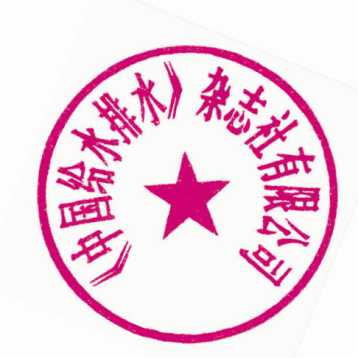 收款单位：《中国给水排水》杂志社有限公司开户行：建行天津河西支行     账号：1200 1635 4000 5251 9625 纳税人识别号：91120103103370821H ；注册地址、单位联系电话：天津市河西区气象台路99号 022-27836823可提前汇会务费收款单位：《中国给水排水》杂志社有限公司开户行：建行天津河西支行     账号：1200 1635 4000 5251 9625 纳税人识别号：91120103103370821H ；注册地址、单位联系电话：天津市河西区气象台路99号 022-27836823可提前汇会务费收款单位：《中国给水排水》杂志社有限公司开户行：建行天津河西支行     账号：1200 1635 4000 5251 9625 纳税人识别号：91120103103370821H ；注册地址、单位联系电话：天津市河西区气象台路99号 022-27836823可提前汇会务费收款单位：《中国给水排水》杂志社有限公司开户行：建行天津河西支行     账号：1200 1635 4000 5251 9625 纳税人识别号：91120103103370821H ；注册地址、单位联系电话：天津市河西区气象台路99号 022-27836823可提前汇会务费收款单位：《中国给水排水》杂志社有限公司开户行：建行天津河西支行     账号：1200 1635 4000 5251 9625 纳税人识别号：91120103103370821H ；注册地址、单位联系电话：天津市河西区气象台路99号 022-27836823可提前汇会务费收款单位：《中国给水排水》杂志社有限公司开户行：建行天津河西支行     账号：1200 1635 4000 5251 9625 纳税人识别号：91120103103370821H ；注册地址、单位联系电话：天津市河西区气象台路99号 022-27836823可提前汇会务费收款单位：《中国给水排水》杂志社有限公司开户行：建行天津河西支行     账号：1200 1635 4000 5251 9625 纳税人识别号：91120103103370821H ；注册地址、单位联系电话：天津市河西区气象台路99号 022-27836823可提前汇会务费收款单位：《中国给水排水》杂志社有限公司开户行：建行天津河西支行     账号：1200 1635 4000 5251 9625 纳税人识别号：91120103103370821H ；注册地址、单位联系电话：天津市河西区气象台路99号 022-27836823可提前汇会务费收款单位：《中国给水排水》杂志社有限公司开户行：建行天津河西支行     账号：1200 1635 4000 5251 9625 纳税人识别号：91120103103370821H ；注册地址、单位联系电话：天津市河西区气象台路99号 022-27836823可提前汇会务费收款单位：《中国给水排水》杂志社有限公司开户行：建行天津河西支行     账号：1200 1635 4000 5251 9625 纳税人识别号：91120103103370821H ；注册地址、单位联系电话：天津市河西区气象台路99号 022-27836823请选择发票种类及填写信息请填写发票信息，以便给您开具发票增值税电子普票：发票抬头                       ；税号                                接收电子发票邮箱                   ；增值税专票：发票抬头                         ；税号                                    开户行及账号                       ；    详细地址和电话                           请填写发票信息，以便给您开具发票增值税电子普票：发票抬头                       ；税号                                接收电子发票邮箱                   ；增值税专票：发票抬头                         ；税号                                    开户行及账号                       ；    详细地址和电话                           请填写发票信息，以便给您开具发票增值税电子普票：发票抬头                       ；税号                                接收电子发票邮箱                   ；增值税专票：发票抬头                         ；税号                                    开户行及账号                       ；    详细地址和电话                           请填写发票信息，以便给您开具发票增值税电子普票：发票抬头                       ；税号                                接收电子发票邮箱                   ；增值税专票：发票抬头                         ；税号                                    开户行及账号                       ；    详细地址和电话                           请填写发票信息，以便给您开具发票增值税电子普票：发票抬头                       ；税号                                接收电子发票邮箱                   ；增值税专票：发票抬头                         ；税号                                    开户行及账号                       ；    详细地址和电话                           请填写发票信息，以便给您开具发票增值税电子普票：发票抬头                       ；税号                                接收电子发票邮箱                   ；增值税专票：发票抬头                         ；税号                                    开户行及账号                       ；    详细地址和电话                           请填写发票信息，以便给您开具发票增值税电子普票：发票抬头                       ；税号                                接收电子发票邮箱                   ；增值税专票：发票抬头                         ；税号                                    开户行及账号                       ；    详细地址和电话                           请填写发票信息，以便给您开具发票增值税电子普票：发票抬头                       ；税号                                接收电子发票邮箱                   ；增值税专票：发票抬头                         ；税号                                    开户行及账号                       ；    详细地址和电话                           请填写发票信息，以便给您开具发票增值税电子普票：发票抬头                       ；税号                                接收电子发票邮箱                   ；增值税专票：发票抬头                         ；税号                                    开户行及账号                       ；    详细地址和电话                           请填写发票信息，以便给您开具发票增值税电子普票：发票抬头                       ；税号                                接收电子发票邮箱                   ；增值税专票：发票抬头                         ；税号                                    开户行及账号                       ；    详细地址和电话                           